                                                                                      Приложение к                                                                                      постановлению                                                                                      администрации района                                                                                      от 25.06.2021 №521МЕТОДИКАпрогнозирования   поступлений   доходов в бюджет города Барнаула по администрации Ленинского района города Барнаула и подведомственного получателя бюджетных средств, являющегося казенным учреждением1. Общие положенияМетодика прогнозирования поступлений доходов в бюджет города Барнаула по администрации Ленинского района города Барнаула (далее – администрация района) и подведомственного получателя бюджетных средств, являющегося казенным учреждением (далее – Методика), разработана в соответствии с пунктом 1 статьи 160.1 Бюджетного кодекса Российской Федерации, постановлением Правительства Российской Федерации от 23.06.2016 №574 «Об утверждении общих требований к методике прогнозирования поступлений доходов в бюджеты бюджетной системы Российской Федерации». Методика разработана в целях повышения объективности прогнозирования доходов бюджета города Барнаула по администрации района  и подведомственного получателя бюджетных средств, являющегося казенным учреждением (далее – учреждение) по основным видам неналоговых доходов.Прогнозирование поступлений доходов бюджета города Барнаула осуществляется исходя из действующего на момент составления бюджета налогового и бюджетного законодательства с учетом изменений, вступающих в силу в прогнозируемом периоде.Прогнозирование доходов бюджета города Барнаула по администрации района и учреждению осуществляется в порядке, установленном Методикой, отдельно по каждому виду доходов.При отсутствии необходимых исходных данных прогноз неналоговых доходов рассчитывается, исходя из оценки поступлений этих доходов в текущем финансовом году.2. Прогнозирование поступлений по видам доходов2.1. Прочие доходы от компенсации затрат бюджетов городских округов зачисляются в бюджет города Барнаула в соответствии с решением о бюджете города Барнаула на очередной финансовый год и плановый период.   Администрация района является главным администратором следующих кодов бюджетной классификации по прочим доходам от компенсации затрат бюджетов городских округов:  2.2.  При расчете прогнозного объема поступлений по кодам бюджетной классификации  993 1 13 02994 04 0012 130  «Прочие доходы от компенсации затрат бюджетов городских округов (возмещение расходов по демонтажу рекламных конструкций»,  993 1 13 02064 04 0000 130 «Доходы, поступающие в порядке возмещения расходов, понесенных в связи с эксплуатацией имущества городских округов», 993 1 13 02994 04 0015 130 «Прочие доходы от компенсации затрат бюджетов городских округов (иные возвраты и возмещения)» учитывается сумма фактических (ожидаемых) поступлений за 3 года, предшествующих расчетному году, без учета поступлений по результатам контрольных мероприятий, судебных решений, а также платежей, носящих разовый характер. Расчет осуществляется по каждому коду бюджетной классификации методом усреднения годовых объемов поступлений доходов за 3 года, предшествующих расчетному периоду, или за весь период поступления соответствующего дохода, если он не превышает 3 года.Формула расчета:Дкомп(i) = [Дкомп (i-1) + Дкомп (i-2) + Дкомп (i-3)]/3 +(–) Дизм(i), где:Дкомп(i) – прогнозный объем поступлений по доходам от компенсации затрат бюджетов городских округов в расчетном периоде;Дкомп(i-1), Дкомп(i-2), Дкомп(i-3) – фактические (ожидаемые) суммы поступлений по доходам от компенсации затрат бюджетов городских округов за 3 года, предшествующих расчетному году, без учета поступлений по результатам судебных решений, а также платежей, носящих разовый характер;Дизм(i)  – сумма дополнительных или выпадающих доходов в расчетном году за счет изменения бюджетного законодательства и иных факторов, оказывающих влияние на изменение поступлений по прогнозируемому коду бюджетной классификации. 2.3.  При расчете прогнозного объема поступлений по коду бюджетной классификации 993 113 02064 04 0000 130 «Доходы, поступающие в порядке возмещения расходов, понесенных в связи с эксплуатацией имущества городских округов» учитываются:действующие договоры, предусматривающие возмещение расходов, понесенных в связи с эксплуатацией имущества городских округов;фактический объем потребленных коммунальных услуг за отчетный финансовый год (в рамках договоров, предусматривающих возмещение расходов, понесенных в связи с эксплуатацией имущества городских округов);тарифы коммунальных услуг в текущем финансовом году;общий среднегодовой прогнозный индекс тарифов на коммунальные услуги для муниципальных учреждений на очередной финансовый год и на плановый период по прогнозу комитета экономического развития и инвестиционной деятельности администрации города Барнаула;сведения об объеме начисленных сумм по доходам, понесенным в связи с эксплуатацией имущества городских округов (возмещение расходов по коммунальным услугам, налогу на имущество и земельному налогу) по данным бухгалтерского учета за 3 года, предшествующих расчетному периоду;сведения об объеме поступлений в бюджет города Барнаула по прочим доходам от компенсации затрат бюджетов городских округов (возмещение расходов по коммунальным услугам, налогу на имущество и земельному налогу) за 3 года, предшествующих расчетному периоду;сведения о размере дебиторской задолженности по возмещение расходов по коммунальным услугам, налогу на имущество и земельному налогу.Расчет осуществляется методом прямого расчета по формулам:Дкомп КУ(i) = (VКУа x ТКУа x IКУ + VКУb x ТКУb x IКУ  + …..) x Ксоб  + Vзад;Ксоб = Пкомп КУ/Нкомп КУ, где:ДкомпКУ(i) – прогнозный объем поступлений по доходам, поступающим в порядке возмещения расходов, понесенных в связи с эксплуатацией имущества городских округов в расчетном периоде;VКУ(а, b …) – фактический объем потребленных коммунальных услуг за отчетный финансовый год в разрезе видов услуг (в рамках договоров, предусматривающих возмещение расходов по коммунальным услугам);ТКУ(а, b …) – тарифы коммунальных услуг в текущем финансовом году по видам услуг;IКУ – общий среднегодовой прогнозный индекс тарифов на коммунальные услуги для муниципальных учреждений на очередной финансовый год и на плановый период по прогнозу комитета экономического развития и инвестиционной деятельности администрации города Барнаула;Ксоб – коэффициент собираемости платежей по возмещению коммунальных услуг;Пкомп КУ – объем поступлений в бюджет города Барнаула по доходам, поступающим в порядке возмещения расходов, понесенных в связи с эксплуатацией имущества городских округов за 3 года, предшествующие расчетному периоду, или за весь период поступления соответствующего дохода, если он не превышает 3 года;Нкомп КУ – объем начисленных сумм по прочим доходам, поступающим в порядке возмещения расходов, понесенных в связи с эксплуатацией имущества городских округов по данным бухгалтерского учета за 3 года, предшествующие расчетному периоду, или за весь период поступления соответствующего дохода, если он не превышает 3 года;Vзад – прогнозируемая в расчетном периоде сумма поступления дебиторской задолженности по доходам, поступающим в порядке возмещения расходов, понесенных в связи с эксплуатацией имущества городских округов. 2.4. Вид дохода - доходы, получаемые в виде арендной платы за земельные участки, государственная собственность на которые не разграничена и которые расположены в границах городских округов, а также средства от продажи права на заключение договоров аренды указанных земельных участков.Код бюджетной классификации - 993 11105012040000 120.Основой расчета потенциала арендной платы за землю являются: -   статья 62 Бюджетного кодекса Российской Федерации; - постановление, устанавливающее порядок определения размера арендной платы, а также порядок, условия и сроки внесения арендной платы за использование земельных участков, государственная собственность на которые не разграничена;           - нормативные правовые акты, устанавливающие порядок расчета арендной платы за земельные участки, государственная собственность на которые не разграничена, и за земельные участки, находящиеся в муниципальной собственности (постановление Администрации Алтайского края от 16.06.2015 №231 «Об утверждении Порядка определения размера арендной платы за земельные участки, находящиеся в границах муниципального образования город Барнаул Алтайского края, государственная собственность на которые не разграничена, условий и сроков ее внесения» (в редакции от 01.04.2021); приказ Управления имущественных отношений Алтайского края №70 от 10.09.2020 «Об утверждении результатов определения кадастровой стоимости объектов недвижимости на территории Алтайского края» (в редакции от 21.04.2021).         -   отчеты об исполнении бюджета;           - ожидаемый объем поступлений в текущем финансовом году, учитывающий начисление платы в текущем году, фактических поступлений в первом полугодии задолженности прошлых лет, сроки уплаты - установленные нормативными актами, прогноз погашения задолженности до конца текущего года;          - сведения о размере задолженности арендной платы за земли на последнюю отчетную дату текущего года, в том числе возможную ко взысканию;           -  ожидаемая сумма погашения задолженности по арендной плате за землю до конца текущего года исходя из фактического ее объема на последнюю отчетную дату;А = (Атек – Авыб + Апл) * Кс, Кс = П/Н,где:А – сумма доходов от арендной платы за земельные участки, государственная собственность на которые не разграничена, прогнозируемая к поступлению в бюджет города Барнаула в расчетном году;Атек – сумма начислений по действующим договорам аренды земельных участков с учетом изменения коэффициентов, используемых при расчете арендной платы, размера кадастровой стоимости земельных участков и иных факторов, оказывающих влияние на размер арендной платы;Авыб – сумма снижения арендной платы за земельные участки в связи с выбытием земель из арендных отношений (продажа земельных участков, переоформление прав аренды на иное право); Апл – сумма увеличения поступлений арендной платы за земельные участки в связи с планируемым увеличением площадей земельных участков (заключение дополнительных договоров);Кс – коэффициент собираемости арендной платы за земельные участки за 3 года или весь период действия соответствующего вида дохода, если он не превышает 3 года;П - объем поступлений по арендной плате за земельные участки за 3 года или весь период действия соответствующего вида дохода, если он не превышает 3 года;Н - объем начисленных сумм по арендной плате за земельные участки                       за 3 года или весь период действия соответствующего вида дохода, если он не превышает 3 года.2.5. Вид дохода – возмещение ущерба при возникновении страховых случаев, когда выгодоприобретателями выступают получатели средств бюджета городского округа.Код бюджетной классификации - 993 11610031040000140.      Разовые платежи при наступлении определенных событий, по факту возникновения страхового случая:Д = З, гдеД - доход;З – задолженность.2.6. Вид дохода - платежи в целях возмещения убытков, причиненных уклонением от заключения с муниципальным органом городского округа (муниципальным казенным учреждением) муниципального контракта, а также иные денежные средства, подлежащие зачислению в бюджет городского округа за нарушение законодательства Российской Федерации о контрактной системе в сфере закупок товаров, работ, услуг для обеспечения государственных и муниципальных нужд (за исключением муниципального контракта, финансируемого за счет средств муниципального дорожного фонда).Код бюджетной классификации - 993 11610061040000140.Платежи в целях возмещения убытков, причиненных уклонением от заключения с муниципальным органом городского округа (муниципальным казенным учреждением) муниципального контракта, а также иные денежные средства, подлежащие зачислению в бюджет городского округа за нарушение законодательства Российской Федерации о контрактной системе в сфере закупок товаров, работ, услуг для обеспечения государственных и муниципальных нужд (за исключением муниципального контракта, финансируемого за счет средств муниципального дорожного фонда), зачисляются в бюджет города   Барнаула в   соответствии    с  Федеральным  законом  от  05.04.2013 №44-ФЗ «О контрактной системе в сфере закупок товаров, работ, услуг для обеспечения государственных и муниципальных нужд» (далее – законодательство о контрактной системе) с учетом норматива отчислений 100%, установленного решением о бюджете города Барнаула на очередной финансовый год и плановый период.Поступление указанных доходов носит непостоянный (разовый) характер и зависит от исполнения обязательств по заключенным муниципальным контрактам.Разовые платежи при наступлении определенных событий, по факту возникновения нарушения законодательства:Д = З, гдеД - доход;З – задолженность.2.7. Вид дохода - платежи в целях возмещения ущерба при расторжении муниципального контракта, заключенного с муниципальным органом городского округа (муниципальным казенным учреждением), в связи с односторонним отказом исполнителя (подрядчика) от его исполнения (за исключением муниципального контракта, финансируемого за счет средств муниципального дорожного фонда).Код бюджетной классификации - 993 11610081040000140.Платежи  в целях возмещения ущерба при расторжении муниципального контракта, заключенного с муниципальным органом городского округа (муниципальным казенным учреждением), в связи с односторонним отказом исполнителя (подрядчика) от его исполнения (за исключением муниципального контракта, финансируемого за счет средств муниципального дорожного фонда) зачисляются в бюджет города   Барнаула в   соответствии    с  Федеральным  законом  от  05.04.2013 №44-ФЗ «О контрактной системе в сфере закупок товаров, работ, услуг для обеспечения государственных и муниципальных нужд» с учетом норматива отчислений 100%, установленного решением о бюджете города Барнаула на очередной финансовый год и плановый период.Поступление указанных доходов носит непостоянный (разовый) характер и зависит от исполнения обязательств по заключенным муниципальным контрактам.Разовые платежи при наступлении определенных событий, по факту возникновения нарушения законодательства:Д = З, гдеД - доход;З – задолженность.2.8. Вид дохода - административные штрафы, установленные законами субъектов Российской Федерации об административных правонарушениях, за нарушение муниципальных правовых актов.Код бюджетной классификации - 993 11602020020000140.Для расчета поступлений административных штрафов используются: - информация от администраторов доходов – органов, налагающих административные штрафы;- отчеты об исполнении бюджета;- федеральное и краевое законодательство по установлению размеров административных штрафов; - Бюджетный кодекс Российской Федерации.В части доходов, полученных в результате применения мер гражданско-правовой, административной и уголовной ответственности, в том числе штрафов, конфискаций и компенсаций, а также средств, полученных в возмещение вреда, причиненного публично-правовому образованию, и иных сумм принудительного изъятия.В случае, если фиксированный размер платежа в денежном выражении или его диапазон установлены законодательно, применяется метод прямого расчета (на основании количества правонарушений по видам и размерам платежа за каждый вид правонарушения);определение прогнозного количества правонарушений каждого вида, закрепленного в законодательстве Российской Федерации, основывается на статистических данных не менее чем за 3 года или за весь период закрепления в законодательстве Российской Федерации соответствующего вида правонарушения в случае, если этот период не превышает 3 года;размер платежа по каждому виду правонарушений соответствует положениям законодательства Российской Федерации или законодательства субъекта Российской Федерации с учетом изменений, запланированных на очередной финансовый год и плановый период.Средства, полученные в результате применения мер гражданско-правовой, административной ответственности, в том числе штрафы, планируются исходя из прогнозных данных, либо исходя из ожидаемого поступления платежей за текущий финансовый год.  Расчет производится на основании динамики фактических поступлений платежей за 3 предшествующих года, с учетом прогнозируемых изменений величины поступлений в очередном финансовом году и плановом периоде в результате реализации мероприятий по сокращению недоимки.Общая сумма поступлений доходов от применения штрафных санкций рассчитывается администратором доходов бюджета по формуле:Пшт = (Срп х  Ср шт)*Кс + Sдз +/ - SвдКс = П/Н, где:Пшт – поступление доходов от применения штрафных санкций;Срп – среднее количество рассмотренных протоколов за предшествующие 3 года;Ср шт – средний размер предъявленных штрафов;Кс - коэффициент собираемости административных штрафов за 3 года или весь период действия соответствующего вида дохода, если он не превышает 3 года;П - объем поступлений по административным штрафам за 3 года или весь период действия соответствующего вида дохода, если он не превышает 3 года;Н - объем начисленных сумм по административным штрафам                       за 3 года или весь период действия соответствующего вида дохода, если он не превышает 3 года;Sдз – прогнозируемое поступление дебиторской задолженности прошлых лет; Sвд - сумма дополнительных или выпадающих доходов местного бюджета по штрафам в расчетном году, за счет изменения бюджетного законодательства и иных факторов, оказывающих влияние на изменение суммы штрафов.2.9. Вид дохода - штрафы, неустойки, пени, уплаченные в случае просрочки исполнения поставщиком (подрядчиком, исполнителем) обязательств, предусмотренных муниципальным контрактом, заключенным муниципальным органом, казенным учреждением городского округа (за исключением муниципального контракта, финансируемого за счет средств муниципального дорожного фонда).Код бюджетной классификации - 993 11607010040007140.Поступления от взыскания неустойки (штрафа, пени) за неисполнение или ненадлежащее исполнение поставщиком (подрядчиком, исполнителем) обязательств, предусмотренных муниципальным контрактом, зачисляются в бюджет города в соответствии с положениями законодательства о контрактной системе с учетом норматива отчислений 100%, установленного решением о бюджете города на очередной финансовый год и плановый период.Поступление указанных доходов носит непостоянный (разовый) характер и зависит от исполнения обязательств по заключенным муниципальным контрактам.При расчете поступлений на очередной финансовый год и на плановый период учитывается только прогнозируемая сумма поступления задолженности по неустойке (штрафу, пени) за неисполнение или ненадлежащее исполнение поставщиком (подрядчиком, исполнителем) обязательств, предусмотренных муниципальным контрактом, взыскиваемая по исполнительным листам, мировым соглашениям (далее – задолженность по неустойке (штрафу, пени). Расчет осуществляется методом прямого расчета по формуле:ДШКС(i) = ЗШКС, где:ДШКС(i) – прогнозный объем поступления в расчетном периоде доходов от взыскания неустойки (штрафа, пени) за неисполнение или ненадлежащее исполнение поставщиком (подрядчиком, исполнителем) обязательств, предусмотренных муниципальным контрактом;ЗШКС – прогнозируемая в расчетном периоде сумма поступления задолженности по неустойке (штрафу, пени).2.10. Вид дохода - иные штрафы, неустойки, пени, уплаченные в соответствии с законом или договором в случае неисполнения или ненадлежащего исполнения обязательств перед муниципальным органом (муниципальным казенным учреждением) городского округа (поступления от взыскания денежной компенсации за неисполнение судебных актов). Код бюджетной классификации - 993 11607090040002140.Поступления от взыскания денежной компенсации за неисполнение судебных актов, зачисляются в бюджет города с учетом норматива отчислений 100%, установленного решением о бюджете города на очередной финансовый год и плановый период.Поступление указанных доходов носит непостоянный (разовый) характер и зависит от исполнения судебных актов, вынесенных по искам комитета по финансам, налоговой и кредитной политике города Барнаула (далее – комитет).При расчете поступлений на очередной финансовый год и на плановый период учитывается только прогнозируемая сумма поступления задолженности по компенсации за неисполнение судебных актов. Расчет осуществляется методом прямого расчета по формуле:ДШСА(i) = ЗШСА, где:ДШСА(i) – прогнозный объем поступления в расчетном периоде доходов от взыскания денежной компенсации за неисполнение судебных актов;ЗШСА – прогнозируемая в расчетном периоде сумма поступления задолженности по компенсации за неисполнение судебных актов.2.11. Вид дохода - иные штрафы, неустойки, пени, уплаченные в соответствии с законом или договором в случае неисполнения или ненадлежащего исполнения обязательств перед муниципальным органом (муниципальным казенным учреждением) городского округа (иные поступления от денежных взысканий (штрафов), сумм в возмещение ущерба).Код бюджетной классификации - 993 11607090040006140.Поступления от взысканий (штрафов), сумм в возмещение ущерба) зачисляются в бюджет города с учетом норматива отчислений 100%, установленного решением о бюджете города на очередной финансовый год и плановый период.Поступление указанных доходов носит непостоянный (разовый) характер и зависит от исполнения судебных актов, вынесенных по искам комитета.При расчете поступлений на очередной финансовый год и на плановый период учитывается только прогнозируемая сумма поступления задолженности по компенсации за неисполнение судебных актов. Расчет осуществляется методом прямого расчета по формуле:ДШСА(i) = ЗШСА, где:ДШСА(i) – прогнозный объем поступления в расчетном периоде доходов от взыскания денежной компенсации за неисполнение судебных актов;ЗШСА – прогнозируемая в расчетном периоде сумма поступления задолженности по компенсации за неисполнение судебных актов.2.12. Вид дохода - иные штрафы, неустойки, пени, уплаченные в соответствии с законом или договором в случае неисполнения или ненадлежащего исполнения обязательств перед муниципальным органом (муниципальным казенным учреждением) городского округа (доходы от уплаты неустойки (пеней, штрафов) в случае ненадлежащего исполнения обязательств по договорам).Код бюджетной классификации - 993 11607090040004140.Поступление указанных доходов носит непостоянный (разовый) характер и зависит от исполнения обязательств по заключенным договорам.Разовые платежи при наступлении определенных событий, по факту возникновения нарушения исполнения обязательств по договорам:Д = З, гдеД - доход;З – задолженность.2.13. Вид дохода - невыясненные поступления, зачисляемые в бюджеты городских округов.         Код бюджетной классификации - 993 11701040040000180.          Зачисление сумм поступлений доходов производится по факту поступления доходов.           2.14. Вид дохода – иные штрафы, неустойки, пени, уплаченные в соответствии с законом или договором в случае неисполнения или ненадлежащего исполнения обязательств перед муниципальным органом (муниципальным казенным учреждением) городского округа (поступления неосновательного обогащения, процентов за пользование денежными средствами).         Код бюджетной классификации - 993 11607090040003140.          Прочие поступления от денежных взысканий (штрафов) и иных сумм в возмещение ущерба, зачисляемые в бюджеты городских округов (поступления неосновательного обогащения, процентов за пользование денежными средствами) осуществляется территориальными органами судебных приставов путем принудительного исполнения судебных актов. При расчете поступлений на очередной финансовый год и на плановый период учитывается только прогнозируемая сумма поступления задолженности по прочим поступлениям, взыскиваемая судебными приставами.         Д = З, где         Д - доход;         З – задолженность.         2.15. Вид дохода – плата, поступившая в рамках договора за предоставление права на размещение и эксплуатацию нестационарного торгового объекта, установку и эксплуатацию рекламных конструкций на землях или земельных участках, находящихся в собственности городских округов, и на землях или земельных участках, государственная собственность на которые не разграничена.         Код бюджетной классификации - 993 11109080040000120.         При расчете поступлений от размещения нестационарных торговых объектов (далее – НТО) используются:          постановление администрации города Барнаула от 25.03.2019 №432 «О размещении нестационарных торговых объектов на территории города Барнаула» (ред. 20.04.2021), приказ Алтайкрайимущества от 10.09.2020 «Об утверждении результатов определения кадастровой стоимости объектов недвижимости на территории Алтайского края» (ред. 21.04.2021), постановление от 20.02.2020 №289 «О применении коэффициента инфляции для расчета начальной (минимальной) цены права на заключение договора на размещение нестационарного торгового объекта на территории города».          Доходы от размещения НТО прогнозируются на основании схемы размещения таких объектов на территории района исходя из суммы доходов от продажи права на заключение договоров на размещение НТО и доходов от платы по договорам на размещение НТО, где учитываются:          удельный показатель кадастровой стоимости земельного участка за 1 кв.м;         коэффициент вида разрешенного использования земельного участка;         площадь места размещения НТО;         коэффициент инфляции.         Прогнозирование доходов в виде платы по договорам на размещение НТО, производится методом прямого счета.         Общая сумма поступлений от указанного вида дохода рассчитывается по формуле в разрезе видов разрешенного использования:        НТО = (НТОтек - НТОвыб) * Кинф + НТОпл + НТОсез +/- НТОдоп,        НТОтек = НТОнач*Кс,         Кс = П/Н,        где:         НТО - сумма платы за размещение НТО, прогнозируемая к поступлению в бюджет города Барнаула в расчетном году;        НТОтек - сумма платы за размещение НТО по действующим договорам, ожидаемая к поступлению в году, предшествующем расчетному году;        НТОнач – начисленная сумма платы за размещение НТО по действующим договорам в году, предшествующем расчетному году;        Кс - коэффициент собираемости платы за размещение НТО за 3 года или весь период действия соответствующего вида дохода, если он не превышает 3 года;        П - объем поступлений платы за размещение НТО за 3 года или весь период действия соответствующего вида дохода, если он не превышает 3 года;        Н - объем начисленных сумм платы за размещение НТО за 3 года или весь период действия соответствующего вида дохода, если он не превышает 3 года;        НТОвыб – сумма снижения поступлений платы за размещение НТО в связи с планируемым выбытием объектов из договорных отношений в расчетном году;        Кинф – коэффициент инфляции. В случае, если на момент проведения расчета показатель на расчетный год не установлен, применяется индекс потребительских цен года, предшествующего расчетному году, в соответствии с показателями социально-экономического развития города Барнаула;        НТОпл – сумма увеличения поступлений платы за размещение нестационарных торговых объектов в связи с планируемым заключением договоров (за исключением сезонных) в расчетном году;        НТОсез - сумма платы за размещение НТО по планируемым к заключению сезонным договорам по итогам аукционов в расчетном году, рассчитывается исходя из средних сумм поступлений по сезонным договорам за 3 года или весь период действия соответствующего вида дохода, если он не превышает 3 года;         НТОдоп - сумма дополнительных или выпадающих доходов в расчетном году по плате за размещение НТО в связи с изменением порядка определения размера платы, планируемым погашением задолженности прошлых лет и иными факторами, оказывающими влияние на изменение суммы платы за размещение нестационарных торговых объектов. 2.16. Вид дохода - административные штрафы, установленные главой  7 Кодекса Российской Федерации об административных правонарушениях, за административные правонарушения в области охраны собственности, выявленные должностными лицами органов муниципального контроля.Код бюджетной классификации - 993 1160107401 0000 140.Для расчета поступлений административных штрафов используются: -	информация от администраторов доходов – органов, налагающих административные штрафы;-	отчеты об исполнении бюджета;-	федеральное и краевое законодательство по установлению размеров административных штрафов; - Бюджетный кодекс Российской Федерации.В случае, если фиксированный размер платежа в денежном выражении или его диапазон установлены законодательно, применяется метод прямого расчета (на основании количества правонарушений по видам и размерам платежа за каждый вид правонарушения);определение прогнозного количества правонарушений каждого вида, закрепленного в законодательстве Российской Федерации, основывается на статистических данных не менее чем за 3 года или за весь период закрепления в законодательстве Российской Федерации соответствующего вида правонарушения в случае, если этот период не превышает 3 года;размер платежа по каждому виду правонарушений соответствует положениям законодательства Российской Федерации или законодательства субъекта Российской Федерации с учетом изменений, запланированных на очередной финансовый год и плановый период.Средства, полученные в результате применения мер гражданско-правовой, административной ответственности, в том числе штрафы, планируются исходя из прогнозных данных, либо исходя из ожидаемого поступления платежей за текущий финансовый год.  Расчет производится на основании динамики фактических поступлений платежей за 3 предшествующих года, с учетом прогнозируемых изменений величины поступлений в очередном финансовом году и плановом периоде в результате реализации мероприятий по сокращению недоимки.Общая сумма поступлений доходов от применения штрафных санкций рассчитывается администратором доходов бюджета по формуле:Пшт = (Срп х  Ср шт)*Кс + Sдз +/ - SвдКс = П/Н, где:Пшт – поступление доходов от применения штрафных санкций;Срп – среднее количество рассмотренных протоколов за предшествующие 3 года;Ср шт – средний размер предъявленных штрафов;Кс - коэффициент собираемости административных штрафов за 3 года или весь период действия соответствующего вида дохода, если он не превышает 3 года;П - объем поступлений по административным штрафам за 3 года или весь период действия соответствующего вида дохода, если он не превышает 3 года;Н - объем начисленных сумм по административным штрафам                       за 3 года или весь период действия соответствующего вида дохода, если он не превышает 3 года;Sдз – прогнозируемое поступление дебиторской задолженности прошлых лет; Sвд - сумма дополнительных или выпадающих доходов местного бюджета по штрафам в расчетном году, за счет изменения бюджетного законодательства и иных факторов, оказывающих влияние на изменение суммы штрафов.2.17. Вид дохода - административные штрафы, установленные главой 8 Кодекса Российской Федерации об административных правонарушениях, за административные правонарушения в области охраны окружающей среды и природопользования, выявленные должностными лицами органов муниципального контроля.Код бюджетной классификации – 993 1160108401 0000 140.Оценка ожидаемых результатов работы по взысканию дебиторской задолженности определяется методом усреднения и рассчитывается по следующей формуле: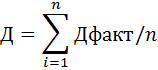 где: Д - прогнозируемый обьем взыскания дебиторской задолженности;Дфакт – дебиторская задолженность, фактически взысканная в предшествующие прогнозируемому периоды;n- количество отчетных периодов (не менее 3-х лет, предшествующих прогнозируемому периоду или за весь период действия соответствующего вида дохода, если он не превышает 3 года). При расчете данного показателя возникает риск отклонения в связи с тем, что взыскание дебиторской задолженности непосредственно связано с судебным процессом, при котором длительность данного процесса непредсказуема, кроме того возникают риски в ходе судебного процесса ликвидации и введение процедуры банкротства в отношении должников.2.18. Вид дохода - доходы от денежных взысканий (штрафов), поступающие в счет погашения задолженности, образовавшейся до                  01.01.2020, подлежащие зачислению в бюджет муниципального образования по нормативам, действовавшим в 2019 году (доходы бюджетов городских округов за исключением доходов, направляемых на формирование муниципального дорожного фонда, а также иных платежей в случае принятия решения финансовым органом муниципального образования о раздельном учете задолженности).Код бюджетной классификации - 993 1161012301 0041 140.Заведующий отделом бухгалтерии-главный бухгалтерО.А. Шрамко54-74-0824.06.2021                Коды бюджетной классификации доходов бюджета города БарнаулаНаименование кодов бюджетной классификации доходов бюджета города993 1 13 02994 04 0012 130прочие доходы от компенсации затрат бюджетов городских округов (возмещение расходов по демонтажу рекламных конструкций)993 1 13 02064 04 0000 130доходы, поступающие в порядке возмещения расходов, понесенных в связи с эксплуатацией имущества городских округов993 1 13 02994 04 0015 130прочие доходы от компенсации затрат бюджетов городских округов (иные возвраты и возмещения)